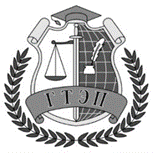 Профессиональное Образовательное Учреждение «ГУМАНИТАРНЫЙ ТЕХНИКУМ ЭКОНОМИКИ И ПРАВА»ПОЛОЖЕНИЕ О ПОРЯДкЕ ПРОВЕДЕНИЯ ВСТУПИТЕЛЬНЫХ ИСПЫТАНИЙ В ПРОФЕССИОНАЛЬНОМ ОБРАЗОВАТЕЛЬНОМ УЧРЕЖДЕНИИ «ГУМАНИТАРНЫЙ ТЕХНИКУМ ЭКОНОМИКИ И ПРАВА»Москва20241. ОБЩИЕ ПОЛОЖЕНИЯ1.1. Настоящее Положение устанавливает Порядок проведения вступительных испытаний для поступающих на специальность 44.02.04 Специальное дошкольное образование.1.2. Настоящий Порядок разработан в соответствии с: Законом «Об образовании в Российской Федерации» от 29 декабря 2012 г. № 273–ФЗ; приказом Министерства просвещения Российской Федерации 
от 02 сентября 2020 № 457 «Об утверждении Порядка приема на обучение по образовательным программам среднего профессионального образования» (с дополнениями и изменениями, действует до вступления в силу приказа № 767);Порядком организации и осуществления образовательной деятельности по образовательным программам среднего профессионального образования, утвержденный   приказом   Министерства   просвещения   Российской   Федерации от 24.08.2022 № 762;приказом Минпросвещения РФ от 20 октября 2022 г. № 915 «О внесении изменений в порядок приема на обучение по образовательным программам среднего профессионального образования, утвержденный приказом Министерства просвещения Российской Федерации от 2 сентября 2020 г. № 457»;приказом Минпросвещения России от 13.10.2023 № 767
"О внесении изменений в Порядок приема на обучение по образовательным программам среднего профессионального образования, утвержденный приказом Министерства просвещения Российской Федерации от 2 сентября 2020г. № 457"; Федеральным государственным образовательным стандартом среднего профессионального образования по специальности 44.02.04 Специальное дошкольное образование, утвержденным приказом   Министерства   образования и науки Российской Федерации от 14. 09.2023 № 687;с учетом Методических рекомендаций ФГБОУ «Институт развития профессионального образования» «Об организации вступительных испытаний при приеме на обучение по программам УГПС СПО 44.00.00 Образование и педагогические науки»; Уставом Техникума; Настоящий Порядок действует до внесения в него изменений или принятия нового.В целях информирования поступающих, на официальном сайте образовательной организации размещаются перечень и формы вступительных испытаний по специальности, правила подачи и рассмотрения апелляций по результатам вступительных испытаний.Для организации и   проведения   вступительных   испытаний   при   приеме на   обучение   в    Техникуме создаются    экзаменационная и апелляционная комиссии. Содержание, форма и условия проведения вступительных испытаний определяются Техникумом самостоятельно и утверждаются директором Техникума.II. ЦЕЛЬ И ЗАДАЧИ ПРОВЕДЕНИЯ ВСТУПИТЕЛЬНЫХ ИСПЫТАНИЙ	2.1. Целью вступительных испытаний является обеспечения единых подходов к приему поступающих для обучения по педагогическим специальностям, позволяющих выявить уровень способностей и готовность поступающих к освоению образовательных программ педагогической направленности; подтверждение наличия у поступающих определенных творческих, физических и (или) психологических качеств, необходимых для обучения по соответствующей образовательной программе.III. ПОРЯДОК   ОРГАНИЗАЦИИ   И    ПРОВЕДЕНИЯ ВСТУПИТЕЛЬНЫХ   ИСПЫТАНИЙ3.1 Вступительные испытания для поступающих в Техникум для освоения программы педагогической направленности на базе основного общего образования или среднего общего образования могут проводиться в письменной и (или) устной форме, в виде прослушивания, просмотра, собеседования или в ином виде, определяемом правилами приема.	3.2 Вступительные испытания при приеме на обучение по программе УГПС СПО «Образование и педагогические науки» должны носить профориентационный, мотивирующий характер: учитывать специфику педагогической деятельности, выявлять профессиональный интерес к освоению педагогической профессии, ориентировать поступающих на ответственный выбор специальности.	3.3 Вступительные испытания проводятся экзаменационными комиссиями, которые 	выполняют следующие функции при организации и подготовке проведения вступительных испытаний:- определяют процедуру организации и проведения вступительных испытаний;- формируют задание и методику шкалирования результатов;- осуществляют контроль за проведением испытаний;- организуют и осуществляют централизованную проверку экзаменационных работ участников;- осуществляют иные полномочия. 3.4 При осуществлении приема на специальности 44.02.04 Специальное дошкольное образование в программе вступительных испытаний по решению Техникума может быть предусмотрены инвариантная часть и вариативная часть.Инвариантная часть вступительных испытаний направлена на определение наличия у поступающих на педагогическую специальность мотивированного выбора профессии, активной гражданской позиции, склонностей и способностей к работе с детьми, первичного опыта участия в социально значимой деятельности.Инвариантная часть включает проведение самопрезентации (или письменного эссе) и творческого испытания.3.5 На первом этапе вступительных испытаний поступающий демонстрирует самопрезентацию в виде короткого устного рассказа о себе, о своей будущей профессии (до 5 минут) и/или выполняет письменное эссе по профессионально ориентированной теме. Самопрезентация позволяет оценить уровень и культуру устной речи поступающего, а эссе – умение правильно выстраивать письменную речь, определить уровень орфографической и пунктуационной грамотности. 	Конкретная тема самопрезентации и эссе ежегодно определяются образовательной организацией и доводятся до поступающих до начала вступительных испытаний.3.6 Рекомендуемая тематика для самопрезентации: «Моя будущая профессия – педагог», «Я в профессии», «Почему я выбрал(а) профессию педагога?», «Что меня привлекает в профессии педагога?».3.7 Во время самопрезентации поступающий должен аргументировано обосновать, почему он хочет обучаться по педагогической специальности, изложить свои представления о будущей профессиональной деятельности, определить для себя профессиональные перспективы. В содержание самопрезентации можно включить рассказ о первичном опыте участия в организационно-педагогической деятельности, об обучении в педагогическом классе (при наличии), в конкурсах профессионального мастерства, олимпиадах и чемпионатах по педагогическим компетенциям, в волонтерском движении, в Российском движении школьников и т.п. Все формы участия рекомендуется подтвердить документально (дипломами, грамотами, сертификатами и т.п.)	3.8 Для оценивания самопрезентации предлагаются следующие критерии:обоснованность и логика изложения аргументов выбора педагогической специальности;адекватность представлений о будущей профессиональной деятельности;обоснованность    проектирования    поступающим    будущей    карьеры и педагогической деятельности;эмоциональность, энергетика речи: темп и ритм, паузация, дикция, интонирование текста, звучность голоса, невербальное поведение (жесты, мимика, взгляд).Второй этап вступительных испытаний (при наличии) – творческое испытание, направлен на уточнение познавательных потребностей поступающего, выявление ценностного отношения к труду педагога, проявление творческой направленности личности. Для проведения творческого испытания рекомендуется использовать следующие формы и приемы: собеседование по произведениям литературно-художественного, изобразительного и кинематографического искусства, осмысленное, критическое чтение и свободная интерпретация педагогических текстов, «незаконченные предложения», решение психолого-педагогических ситуаций и т.п.При проведении творческого испытания оценивается умение интерпретировать и обобщать информацию, содержащуюся в произведениях литературы и искусства, критически оценивать ситуации, отстаивать свою позицию, проявлять творчество при выполнении заданий.Система оценивания (балльная/зачетная) и критерии оценки инвариантной части (при наличии) вступительных испытаний определяются образовательной организацией самостоятельно.При балльной системе для каждого вступительного испытания Техникумом устанавливается шкала оценивания (пятибалльная, десятибалльная) и минимальное количество баллов, подтверждающее успешное прохождение вступительного испытания. В случае получения оценки ниже минимального количества баллов (неудовлетворительного результата вступительного испытания), поступающий теряет возможность дальнейшего участия в конкурсе.По   решению   Техникума вступительные   испытания при приеме на педагогические специальности можно ограничить инвариантной частью. 	Соответствующее решение в таком случае должно быть отражено в протоколе заседания приемной комиссии.Вариативная   часть   включает   проведение    вступительных    испытаний по решению Техникума.Содержание вариативной части вступительного испытания выстраивается с учетом потребностей образовательной организации изучить особенности поступающих согласно специфике специальности, определить личностную направленность, проверить творческие способности, оценить уровень сформированности  метапредметных умений и навыков.В структуру вариативной части вступительного испытания может быть включено психолого-педагогическое тестирование (компьютерное), собеседование, защита портфолио, решение ситуационных задач, командное решение кейсов, неподготовленное чтение с листа художественного произведения детской литературы, диктант по русскому языку и др.При  решении о приеме Техникум может  отдельно оценить  наиболее значимые успехи поступающего: победа и призовые места в школьных, городских, региональных, всероссийских и международных олимпиадах, чемпионатах, конкурсах по педагогическим компетенциям, значимых волонтерских акциях и проектах, наличие у поступающего Знака отличия ГТО, полученного не раньше последнего года обучения в школе за сдачу нормативов в своей возрастной группе.Общее количество баллов, набранных поступающим, определяется путем суммирования среднего балла по оценкам, указанным в представленном поступающим документе об образовании и (или) документе   об   образовании и квалификации, баллов, полученных на вступительных испытаниях, представленных результатов индивидуальных достижений.3.20 Расписание вступительных испытаний и консультаций утверждается председателем Приемной комиссии и доводится до сведения поступающих (размещается на информационном стенде Приемной комиссии и официальном сайте Техникума), не позднее, чем за 10 дней до начала вступительных испытаний.В расписании вступительных испытаний указывается:- форма проведения вступительного испытания;- дата, время и место проведения консультации;- дата, время и место проведения вступительного испытания;- дата, время и место объявления результатов сдачи вступительного испытания.В расписании вступительных испытаний фамилии председателей и членов экзаменационных комиссий не указываются. 3.21 На каждого поступающего комиссией оформляется лист вступительных испытаний.Внесение записей в лист вступительных испытаний осуществляется секретарем экзаменационной комиссии с разрешения председателя комиссии.3.22 Вступительные испытания проводятся в специально выделенном и оборудованном помещении (помещениях) Техникума.В помещениях, где проводятся вступительные испытания, допускаются только абитуриенты (кандидаты), члены комиссии, председатель приемной комиссии.3.23 Кандидаты, прибывают на собеседование в составе групп численностью не более 30 человек, имеют при себе лист вступительных испытаний и письменные принадлежности.3.24 Кандидаты до вызова на собеседование размещаются в отдельных помещениях.3.25 При входе в помещение, где проводятся вступительные испытания, кандидат предъявляет секретарю комиссии документ, подтверждающий его личность (паспорт).После проверки личности и регистрации кандидату выдается лист опроса со штампом Техникума.3.26 Вступительные испытания в форме собеседования проводятся индивидуально с каждым кандидатом с соблюдением максимального такта и внимательного отношения к кандидату. Вопросы ставятся четко и ясно.Члены комиссии, проводящие собеседование, должны убедиться в том, что заданный вопрос понятен кандидату, терпеливо и внимательно выслушать его ответ.3.27 В процессе собеседования членами комиссии ведется лист собеседования, в который заносятся все вопросы и характеристика ответов кандидата на поступление.3.28 Во время проведения собеседования кандидаты должны соблюдать следующие правила поведения:- соблюдать тишину;- работать самостоятельно;- использовать для записей только бланки (листы) установленного образца или со штампом Техникума. Кандидатам запрещается:- использовать какие-либо справочные материалы (учебные пособия, справочники, электронные записные книжки, записи, мобильные телефоны и другие средства хранения и передачи информации;- пользоваться средствами оперативной (мобильной) связи;- покидать пределы территории, которая установлена приемной комиссией для проведения вступительных испытаний, до их завершения.3.29 Темы для вступительных испытаний и практические задания (при наличии) формируются в карточке-задании. Карточки-задание имеют порядковый номер.Контрольные задания для проведения вступительных испытаний составляются ежегодно. Использование контрольных заданий прошлых лет не разрешается. Формулировки контрольных заданий должны быть четкими, краткими, понятными, исключающими двойное толкование, задания должны быть равноценными по сложности.3.30 Время собеседования с одним поступающим не должно превышать 20 мин.3.31 Ответ кандидата на задания практической части собеседования может по его желанию осуществляться устно или отображаться на листе опроса. 	В процессе проведения собеседования для уточнения уровня овладения материалом, проверки глубины понимания (усвоения) излагаемого материала, членами комиссии могут быть заданы дополнительные вопросы по сути задания. Кроме того, для уточнения уровня интеллектуального развития кандидатам, при необходимости, могут быть предложены различные задания творческого характера, а также логические задачи, не требующие специальных знаний. Условия таких заданий и задач должны содержать все необходимые сведения для поисков правильного ответа.Все заданные дополнительные вопросы должны быть вписаны в карточку-задание во время ответа.В процессе собеседования членами подкомиссии ведется лист собеседования, в который заносятся все вопросы и характеристика ответов кандидата на поступление и который подписывают все члены комиссии, проводившие собеседование.3.32 По завершении ответа лист опроса сдается председателю подкомиссии.Результаты собеседования отражаются в листе собеседования, листе Членам комиссии запрещается вносить исправления в отметки, выставленные по результатам собеседования. Исправление отметки при ошибочной ее записи допускается только с разрешения председателя приемной комиссии, о чем оформляется соответствующий протокол.3.33 Оценка за вступительное испытание ставится цифрой и прописью в соответствии с принятой Техникумом системой баллов и удостоверяется подписями двух экзаменаторов.3.34 После вступительного испытания все письменные работы (при наличии) председателем экзаменационной комиссии передаются ответственному секретарю приемной комиссии.3.35 Результаты вступительного испытания объявляются на следующий день после дня проведения вступительного экзамена. Результаты вступительного испытания объявляются в форме списка, включающего всех сдававших данное вступительное испытание, для обеспечения возможности поступающему ознакомится не только со своим результатом, но и получить информацию об общих результатах сдачи вступительного испытания.Результаты вступительных испытаний размещаются на информационным стенде приемной комиссии, а также на официальном сайте Техникума в информационно-телекоммуникационной сети «Интернет».3.36 Лица, опоздавшие на вступительные испытания, допускаются к сдаче вступительных испытаний только с разрешения ответственного секретаря Приемной комиссии.3.37. Лица, не явившиеся на вступительное испытание по уважительной причине, подтвержденной документально, допускаются к сдаче пропущенных вступительных испытаний в параллельных группах или индивидуально по решению председателя (заместителя председателя, ответственного секретаря) приемной комиссии в пределах установленных сроков проведения вступительных испытаний.3.38. Поступающие, не явившиеся на вступительное испытание без уважительных причин, получившие неудовлетворительную оценку, а также забравшие документы по собственному желанию в период проведения вступительных испытаний, к дальнейшим испытаниям не допускаются и не участвуют в конкурсе.Поступающие, забравшие документы по собственному желанию после окончания вступительных испытаний до подведения итогов конкурса, не участвуют в конкурсе.3.39 Повторная сдача вступительного испытания при получении неудовлетворительной оценки или с целью улучшения оценки не допускается.IV. ПОДАЧА АПЕЛЛЯЦИИ4.1 По результатам вступительного испытания поступающий имеет право подать апелляцию.4.2 Апелляцией является аргументированное письменное заявление поступающего о нарушении процедуры проведения вступительного испытания, приведшем к снижению оценки, или об ошибочности, по мнению поступающего, оценки, выставленной за вступительное испытание.4.3 Прием апелляций осуществляется в день объявления результатов вступительного испытания. Объявление результатов вступительного испытания должно проводиться с учетом обеспечения времени на подачу апелляций.4.4 Апелляции принимаются только от поступающего лично.4.5 Рассмотрение апелляций осуществляется в день их подачи или на следующий день. При подаче апелляции поступающему сообщаются время и место рассмотрения апелляции.3.6 Поступающий имеет право присутствовать при рассмотрении апелляции. С несовершеннолетним поступающий имеет право присутствовать один из родителей (законных представителей). Дополнительный опрос поступающего при рассмотрении апелляций не допускается. После рассмотрения апелляции выносится окончательное решение апелляционной комиссии об оценке за вступительное испытание. При необходимости вносится соответствующее изменение оценки в экзаменационную работу поступающего, экзаменационную ведомость или экзаменационный лист поступающего.3.7 При возникновении разногласий в апелляционной комиссии по поводу оценки проводится голосование и оценка утверждается большинством голосов. Результаты голосования членов апелляционной комиссии являются окончательными и пересмотру не подлежат.3.8 Решение апелляционной комиссии оформляется протоколом, с которым знакомят поступающего. Протокол решения апелляционной комиссии хранится в личном деле поступающего.3.9 По окончании вступительных испытаний определяется список лиц, которые могут быть зачислены в состав студентов по результатам сдачи вступительных испытаний. При этом в первую очередь формируется список лиц, имеющих право на внеконкурсное зачисление; затем осуществляется проведение конкурса среди остальных поступающих, успешно сдавших вступительные испытания.Приложение 1 Шкала оценивания результата по пятибалльной системе(за вступительное испытание: самопрезентация, …….)РАССМОТРЕНОна заседании Педагогического совета протокол №   1_   « 28 » февраля 2024 г.утверждаюДиректор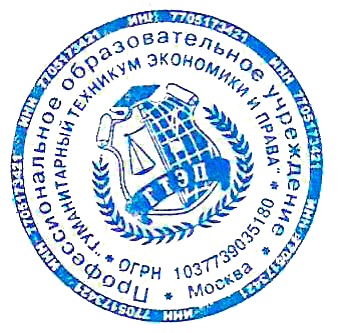 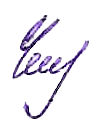      ____________   Е.А.Чаева « 28 » февраля 2024 г.Количество балловКритерии оценивания и степень проявленияОценка «5» («отлично»)Поступающий логично и уверенно обосновывает выборпедагогической профессии, приводит убедительные аргументы. Последовательно и содержательно выстраивает свое выступление и демонстрирует представления о будущей профессии; умело использует знания школьной программы, демонстрирует кругозор и знакомство с педагогической литературой, представителямипедагогической профессии. Держится уверенно, свободно размышляет о будущей педагогической деятельностии ее предназначении. Опирается на личный опыт участияв общественно-значимой, волонтерской деятельности, творческих конкурсах и предметных олимпиадах. Свободно отвечаетна вопросы, подключается к диалогу, использует современныенаучные данныеОценка «4» («хорошо»)Поступающий определяет причины своего профессионального выбора, полно раскрывает содержание предложеннойдля презентации темы, излагает материал грамотным языком.В ходе выступления демонстрирует собственные представления о педагогической профессии, размышляет на темы будущейпедагогической деятельности и карьеры. В ходе презентациии при ответах на вопросы допускаются незначительные пробелы, неточности в понимании роли и места педагогической профессии и педагога. Свободно оперирует знаниями в пределах школьной программы. Демонстрирует опыт участия в общественной, волонтерской деятельности. Отвечает на вопросы и свободноустраняет замечания по отдельным аспектамОценка «3» («удовлетворительно»)Выступление соответствует теме, однако поступающий недостаточно убедительно приводит аргументы выбора педагогической профессии, логика ответа нарушена,последовательность и смысл речи не всегда понятны. Представления о будущей профессиональной деятельности, ее ценностях и смысле размыты, не конкретны. Не способен достаточно полно ответитьна предлагаемые вопросы, заменяя ответы рассуждениямипрактически-бытового плана. Имеет ограниченный опыт участия в олимпиадах, конкурсах, общественно-полезной деятельности. При ответах проявляет неуверенность. Речь недостаточно выразительнаОценка «2» («неудовлетворительно»)Поступающий затрудняется назвать причины своего профессионального выбора, демонстрирует отсутствие интересак будущей педагогической деятельности. В ходе самопрезентации допускает принципиальные грубые ошибки в ответах на основные вопросы относительно педагогической деятельности. Не понимает смысла деятельности педагога, не может привести примеры из школьной практики и связно изложить свои мысли по заданной теме